Selection of delivery box and suitcase\ 2,500 per box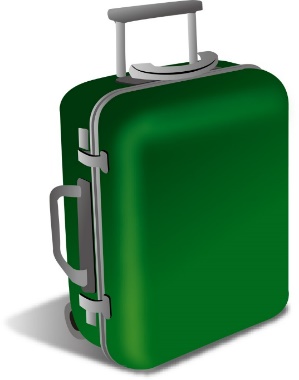 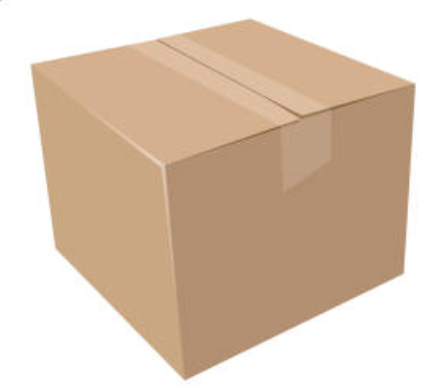 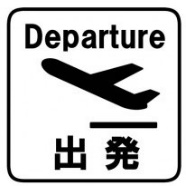 ●Total of 3 sides dimensions: 158cm or less●Up to 25kg per boxWe cannot handle luggage to which the following condition apply.●Cash, valuables, etc.●The total value of packed luggage is 300,000JP yen or more.●The luggage any items specified as hazardous by International Air Transport Association (IATA).●Frozen food, chilled food, breakable items, fragile items, living animals, perishable food, etc.